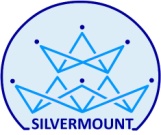 ‘Learning  Outcomes ‘ of Grade 1A on – FRI 01/07/2016EVSMATHSICTHINDIMALARA/MSTopic & Brief Description Block 4Block-2 Uses of computercolours“ഊ”ചിഹ്നം Let us show respect Words in focusWork we doHome, shopes,mall,Railway stationRespect Class RoomDraw and write what work they would like to do when they growClass Work WritingDiscussion with the students about the places  where computer are usedE,ee“ഊ” “ഊണ്”നോട്ട് ബുക്കില്‍ എഴുതുന്നു.ചിഹ്നം മനസ്സിലാക്കുന്നു.Discussion about the topic respectReinforcementnilnilLetters-a to ri“ഊ” ചിഹ്നം ചേര്‍ത്ത് പറഞ്ഞു പഠിക്കുക.Read the lesson